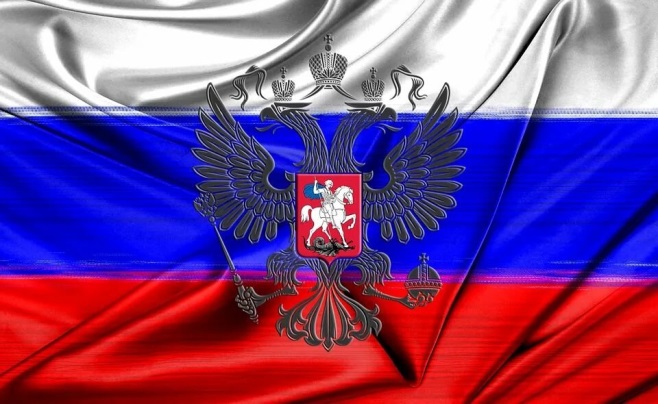                 ПРАЗДНОВАНИЕ  ПЕРВОМАЯ  В  РОССИИ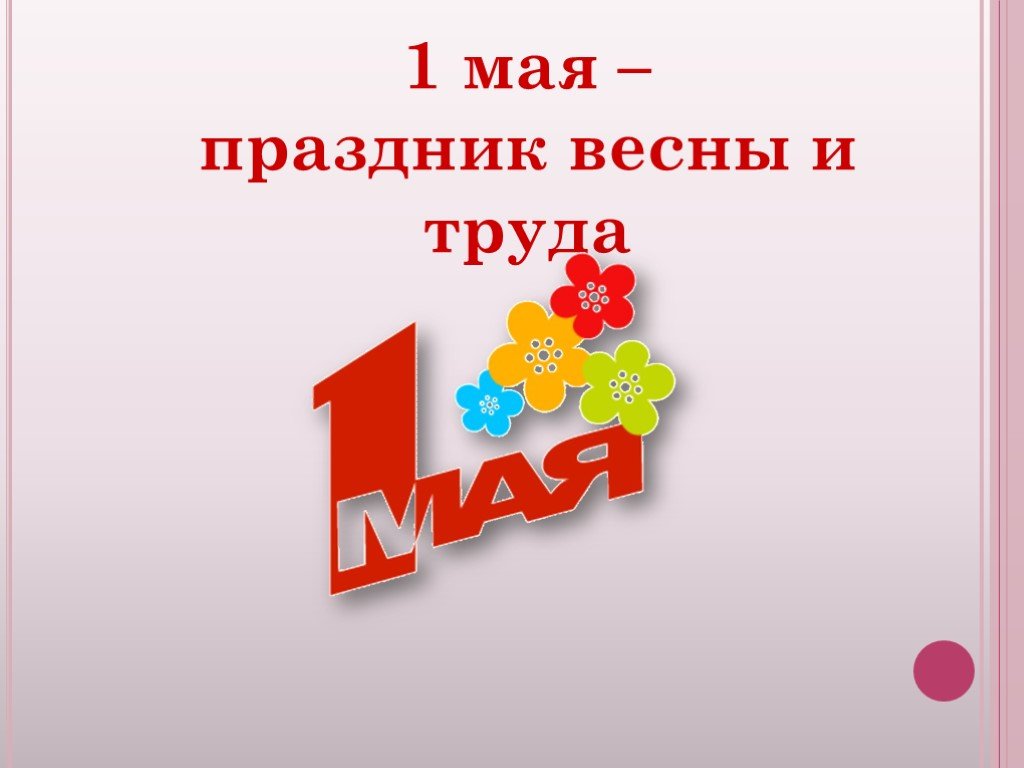 Группа «Ласточки»Цель:• продолжить знакомить ребят с праздниками, которые отмечают в нашей стране - России;• подробно остановиться на празднике 1 Мая (рассказать о праздновании первомая  в России, его значение);• воспитать  интерес к истории, чувство патриотизмаВ наши дни, в России, 1 мая мы отмечаем Праздник весны и труда.Его отмечают во всей России. Праздник настолько великий, что для него даже сделали отдельный выходной.Это праздник для всех, кто трудится, праздник  людей разных профессий: рабочих, учёных, врачей, учителей.Праздник  весны и труда принято отмечать красочными шествиями, демонстрациями. Россияне берут с собой воздушные шарики, флажки, цветы. А чтобы было шумно и весело — свистульки и трещотки. 1 мая повсюду звучит музыка, играют оркестры. Все поют и танцуют. На ярких плакатах  написаны слова: «МИР», «МАЙ», «ТРУД». 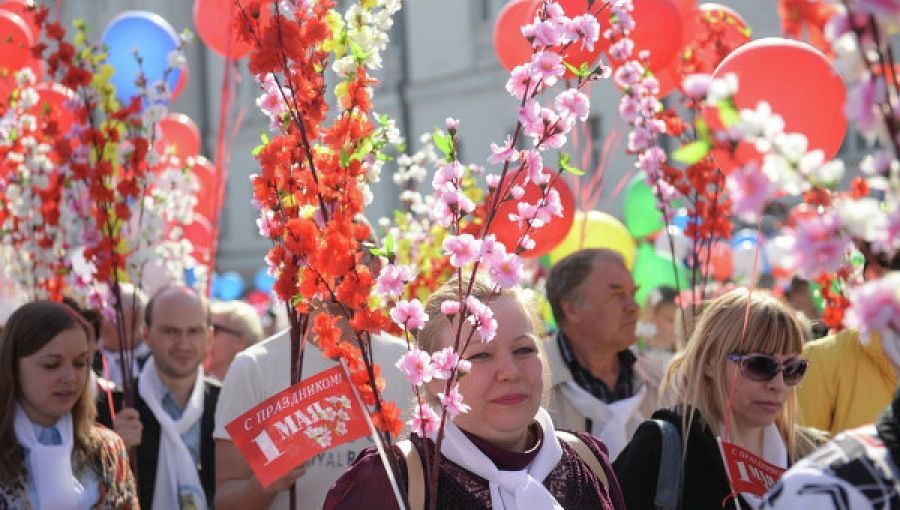 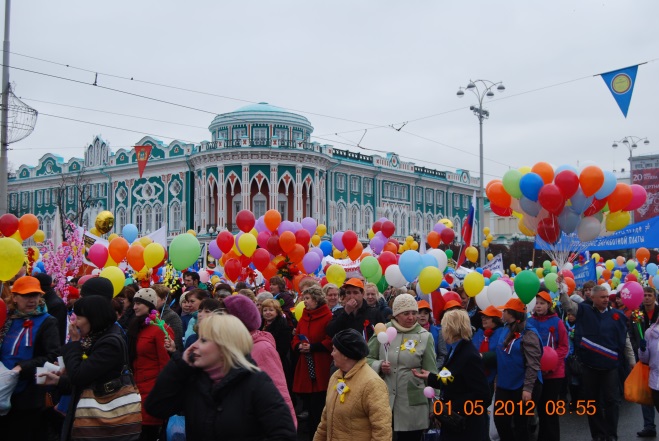                                                   Тёплым днём весенним яснымРаньше всех, дружок, встречай                                                    Удивительный, прекрасный,Добрый праздник Первомай!